CONVERSATION ROUNDTABLE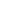 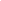 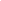 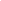 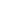 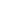 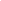 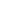 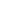 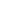 